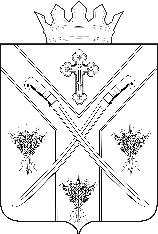  ПОСТАНОВЛЕНИЕАДМИНИСТРАЦИИ СЕРАФИМОВИЧСКОГО МУНИЦИПАЛЬНОГО РАЙОНА ВОЛГОГРАДСКОЙ ОБЛАСТИ __________________________________________________________________ от «13» апреля 2020 года №143   Об особом противопожарном режиме на территорииСерафимовичского  муниципального района      В соответствии со статьей 30 Федерального закона от 21 декабря 1994 г. № 69-ФЗ "О пожарной безопасности", статьей 15.1 Закона Волгоградской области от 28 апреля 2006 г.  № 1220-ОД "О пожарной безопасности", постановления Губернатора Волгоградской области  от 10 апреля 2020 года № 254 «Об особом противопожарном режиме на территории Волгоградской области», а также в целях защиты жизни и здоровья граждан, имущества, интересов общества от пожаров, недопущения негативного развития лесопожарной обстановки, предотвращения угрозы населенным пунктам и объектам экономики и в связи с повышением пожарной опасности постановляю:        1. Установить на территории Серафимовичского муниципального района  особый противопожарный режим с 08 ч 00 мин. 13 апреля 2020 года.        2. На период действия особого противопожарного режима на территории Серафимовичского муниципального района  установить следующие дополнительные меры пожарной безопасности:         1) запрет на разведение костров, сжигание мусора, сухой растительности (в том числе стерни, пожнивных и порубочных остатков, сухой травы, листвы и камыша), проведение всех  видов пожароопасных работ, кроме мест, специально отведенных для указанных видов работ;        2) садоводческим, огородническим и дачным некоммерческим объединениям граждан, организациям, эксплуатирующим полосы отвода автомобильных дорог, регулярно проводить очистку территорий садоводческих, огороднических и дачных некоммерческих объединений граждан, полос отвода автомобильных дорог  от горючих отходов, сухой травы, камыша, спиленных веток и деревьев;       3) организациям, имеющим в собственности (пользовании) водовозную и землеройную технику, подготовить ее для возможного использования в тушении пожаров.          3. Рекомендовать главам сельских поселений Серафимовичского муниципального района и главе городского поселения г. Серафимович в пределах своих полномочий принять правовые акты по:        1) установлению дополнительных требований пожарной безопасности на территории соответствующего муниципального образования с учетом местных условий и пожарной обстановки;        2) размещению в общедоступных и часто посещаемых гражданами местах отдыха и туризма, а также на путях следования к ним аншлагов (табличек) с информацией об ограничениях и запретах, действующих в условиях особого противопожарного режима, и административной ответственности, предусмотренной за их нарушение;         3) регулярному проведению очистки территорий населенных пунктов от горючих отходов, сухой травы, камыша, спиленных веток и деревьев;         4) обеспечению создания запасов горюче-смазочных материалов для ликвидации возникающих пожаров;          5) принятию мер по увеличению противопожарных минерализованных полос до ширины не менее 15 метров по границам территорий населенных пунктов, мест отдыха населения, садоводческих, огороднических и дачных некоммерческих объединений граждан, организаций отдыха и оздоровления детей, в пределах полос отвода автомобильных дорог и железнодорожных путей, земель сельскохозяйственного назначения;           6) организации патрулирования населенных пунктов, садоводческих, огороднических и дачных некоммерческих объединений граждан и прилегающих к ним зон казачьими дружинами, добровольными пожарными и гражданами;          7) организации регулярного информирования населения о соблюдении требований пожарной безопасности в условиях особого противопожарного режима;         8) организации проведения на территории муниципального образования рейдов по выявлению, пресечению и документированию административных правонарушений, предусмотренных статьей 14.9.3 Кодекса Волгоградской области об административной ответственности от 11 июня 2008 г. № 1693-ОД, с участием сотрудников органов местного самоуправления, членов территориальных административных комиссий, сотрудников подразделений (государственных учреждений) противопожарной службы Волгоградской области, лесничеств, природных парков, комитета природных ресурсов, лесного хозяйства и экологии Волгоградской области, а также сотрудников подразделений федеральной противопожарной службы, с учетом ограничений связанных с реализацией мер по предупреждению возникновения и распространения новой коронавирусной инфекцией вызванной 2019-nCoV          4. Рекомендовать руководителям  СГБУ ВО «Серафимовичское лесничество» Д.Н. Медведеву, Государственного Бюджетного Учреждения «Природный парк «Усть-Медведицкий» В.И. Синицыну, консультанту Серафимовичского подразделения межрайонного отдела Федерального государственного надзора за объектами животного мира комитета природных ресурсов, лесного хозяйства и экологии Волгоградской области Ширяшкину А.А. с учетом ограничений связанных с реализацией мер по предупреждению возникновения и распространения новой коронавирусной инфекцией вызванной 2019-nCoV:.:        1) обеспечить соблюдение дополнительных требований пожарной безопасности,  в том числе посредством проведения дополнительных плановых (рейдовых) осмотров, обследований территорий природных парков и государственных охотничьих заказников и организации патрулирования в лесах;        2) ограничить посещение лесов гражданами, за исключением граждан, трудовая деятельность которых связана с пребыванием в лесах, и граждан, использующих лесные участки на основании договоров; въезд в леса транспортных средств; проведение определенных комитетом природных ресурсов, лесного хозяйства и экологии Волгоградской области видов работ в целях обеспечения пожарной безопасности в лесах.       5. Начальнику отдела ГО и ЧС, бронирования и мобилизационной подготовки администрации Серафимовичского муниципального района  С.В. Ушакову:      1) обеспечить  размещение настоящего постановления на сайте администрации Серафимовичского муниципального района в информационно-телекоммуникационной сети Интернет и в «Усть-Медведицкой газете;       2) провести комплекс дополнительных профилактических мероприятий, направленных на информирование населения о мерах пожарной безопасности и о наиболее распространенных причинах возникновения пожаров;       3)   организовать  проведение рейдовых мероприятий, в местах массового отдыха населения с привлечением сотрудников органов пожарного надзора, органов внутренних дел, по выявлению, пресечению и документированию административных правонарушений, предусмотренных статьей 14.9.3 Кодекса Волгоградской области об административной ответственности от 11 июня 2008 года № 1693-ОД, с учетом ограничений связанных с реализацией мер по предупреждению возникновения и распространения новой коронавирусной инфекцией вызванной 2019-nCoV.      6.   Контроль за исполнением данного постановления оставляю за собой.      7. Настоящее постановление  вступает в законную силу с момента его подписания и подлежит  официальному опубликованию.Глава  Серафимовичскогомуниципального района                                                               С.В. Пономарев    